Referat fra styremøte i KIF Friidrett onsdag 22.august 2023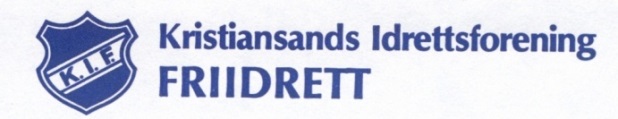 Innkalling til styremøte i KIF-friidrett:Til:          Kjetil, Cathrine, Hege, Roger, Kirsten, Ove, Terje Sten,  Svend Tore, Hans Erik  og  IngerNår:       Tirsdag 22.august kl.18.00Hvor:       KIF husetForfall: Roger, Kirsten, Terje Sten, og Hans ErikSakHvaAnsvarSak 79/2023Referatsaker/orienteringssakerReferat fra møtet 7.juni GodkjentSak 79/2023Trimtex. Vi bestiller åpning av bestillingsvinduIngerSak 79/2023Antidoping NorgeSeminar 28/9 på UiASak 79/2023Møte: Lokalidretten/kommunen/idrettskrets23.oktober, Rådhuskvartalet kl.18.00-20.00Sak 79/2023Idrettskonferanse med idrettspolitisk debatt28/8 på Caledonien Hall kl.16.00Ingen påmelding.Klubber som møter tildeles kr.2000RogerSak 79/2023Internasjonal skoleBer om mulighet for instruktør, ev leie av utstyr til undervisning på skolen. -Vi har ikke tilgjengelig personell til denne oppgaven i KIF Friidrett.Brev sendesIngerSak 79/2023Åpen friidretts treningenAFIK har bedt KIF om å tilby en åpen friidrettsdag/trening. -Vi tilbyr minglestevne for alle interesserte torsdag 14.september kl. 17.00-18.00.IngerSak 80/2003Styrets sammensetning og fordeling av oppgaverHege Rustad Lunde blir ny foreldrekontakt.Spond forsøkes innført i alle grupper.Deltar på foreldremøter.HegeSak 81/2023KIF`eres prestasjoner sommeren 2023-Daniel ThranaKastet 78,90 i starten av sesongen. Vært på landslaget og fått sølv i NM. Vå frontfigur i år.Mange skadet: Sigurd, Johannes, Nikkolaj, Tora, Eva…Nikkolaj deltok i VM para i Paris. To bronse i NM. Sigurd deltok i student OL i KinaSak 82/2023Resten av sesongen 2023.-NMjr i Sandnes( 25-27/8) og UM(8-10/9) I BergenUtøvere som har satset på sesongen blir med til disse stevnene.Sak 83/2023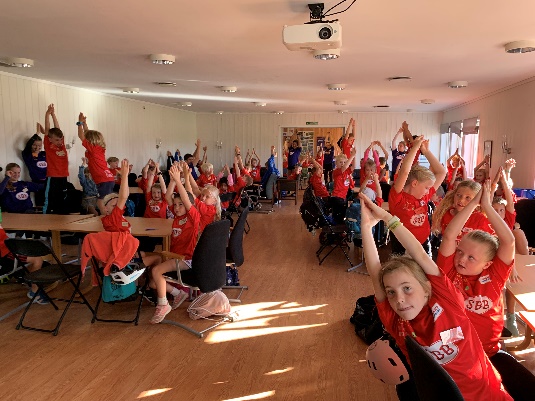 KIF friidretts sommerskole-Svært vellykket. 82 påmeldte, 18 trener, Kjetil og Inger-Rekruttering av utøvere-Rekruttering av trenere-Sosialt samvær i ungdomsgruppaForeldre, barn og trenere er svært godt fornøyd!Coop  sponset frukt alle dagene!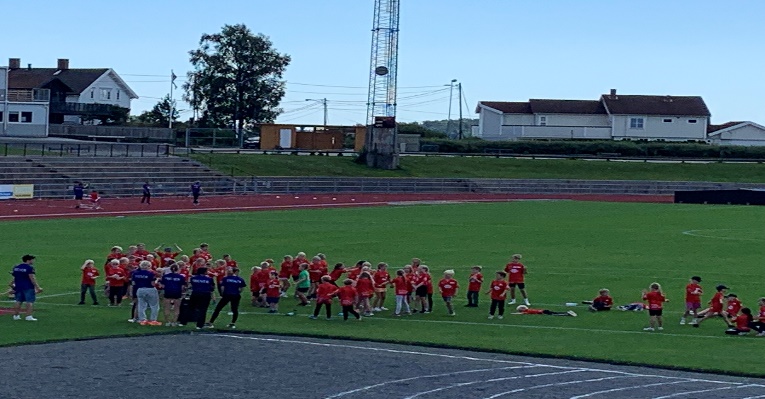 Kjetil og Inger Sak 84/2023Trening høsten 2023 Trenermøte 12/9.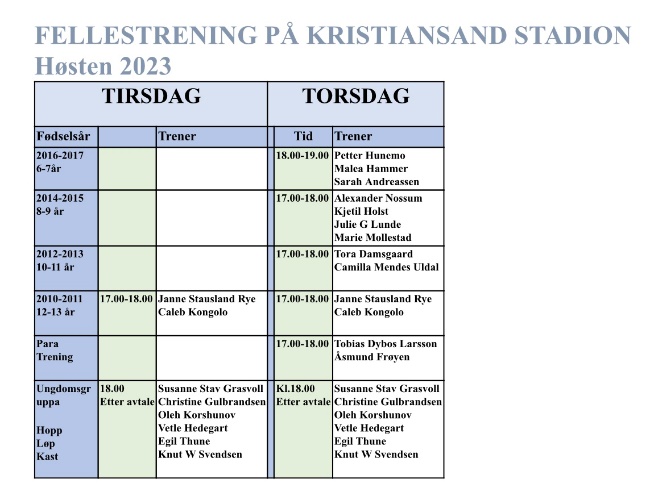 KjetilSak 85/2023Medlemslister og medlemskontingent. Ny satser for medlemskontingent. Medlemslister skal jobbes med av Roger.RogerSak 86/ 2023KIF husetSatsingsområder høsten 2023Utleie av KIF huset		Vil vi leie ut huset til overnatting?Har vi lov ? RetningslinjerUtleiekalender må inn på hjemmesiden (oversikt over om huset er ledig eller ikke)Dugnader høsten 2023Nedvask Starte rydding og oppussing «Klubbrom»Gjennomgang kjøkkenRydde i dekketøy, supplere slik at det er x-antall likt max antall vi kan leie ut tilKjøpe ny komfyrKjøpe liten fryserSjekke at kjøleskap holder kjølekravBytte lås i ytterdør til kodelås, med kodebrikkeRogerHusstyretSak 87/2023Sosial aktiviteter utover høsten ?-Utsettes til neste møteSak 88/2023Neste møte onsdag 13.september , kl. 17.30.Sak 89/2023Eventuelt-Spørsmål om støtte til NMjr.Styret støtter enstemmig  sportslig utvalgs avgjørelse om å ikke gi økonomisk støtte til utøver på NMjr. 